Publicado en Madrid el 06/03/2018 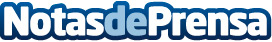 Una mala técnica de impresión disminuye la calidad de las imágenes de forma notable Una cámara de fotos profesional no es suficiente para conseguir un buen resultado final sin un laboratorio fotográfico profesionalDatos de contacto:Manuel91 326 74 96Nota de prensa publicada en: https://www.notasdeprensa.es/una-mala-tecnica-de-impresion-disminuye-la_1 Categorias: Nacional Fotografía Comunicación Marketing Consumo http://www.notasdeprensa.es